Title: Give the title for your lab or experimentExample: Gum and testingProblem/Questions: What are you trying to solve by doing this lab/experiment. This must be worded in the form of a questions. It is NOT what is wrong with your lab/experiment. *Be specific*Example: Will chewing gum during a test raise the overall score on the test?Purpose: What are you trying to find out by doing the lab/experiment? Give a personal connection as well. The purpose is worded “to determine”Example: The purpose of this experiment is to determine if chewing gum during a test will raise the overall scores. I am testing this because we take many tests and I want to know if this helps.Hypothesis: An educated guess as to what you think will during the experiment/lab. This is worded as an “if, then” statement. Be specific.Example: If I give 10 students in my class a math test without chewing gum and I give those same students a similar but different test and allow them to chew one piece of peppermint gum then, the students’ scores while chewing gum will be higher.Independent variable: What is being tested or changed (x axis)Dependent variable: What is being measured (y axis)Control: The unchanged group (normal way). Some experiments will not have a control.Constants: All of the things that you will keep the same.Example:Independent variable: Gum chewingDependent variable: Test scoresControl: Not chewing gumConstants: Students math ability, size and mount of gum, and testing environmentMaterials: A detailed list of what you need to complete the lab/experimentExample:  10 students with similar math ability10 pieces of Extra peppermint gum10 copies of test A10 copies of test B10 pencils1 testing spotProcedure:  Detailed steps on how to complete the lab/experminetExample: Gather test subjectsGive the students test ACollect test when they are finishedGive students one piece of Extra peppermint gumGive students test BCollect tests when finishedGrade testsRecord and analyze the dataWritten Results: In paragraph form write out what happened in the lab/experiment.Example: 	Three students scored less than a 50% on test A. Two student’s scored a 78% on test A. One student scored a 65% on test A. Three students 85% on test A. The final student scored a 90% on test A. Nine out of the ten students increased their score on test B. One student scored the same on test B. Zero students scored worse on test B while chewing gum.Data tables and graphs: This is a visual representation of the data collected. When creating data tables and graphs you must:	Use graph paper if you are making it by hand.	Use a ruler on all aspects	Label the x and y axis	Put labels on your x and y axis	Write a specific title	Use appropriate increments on the graph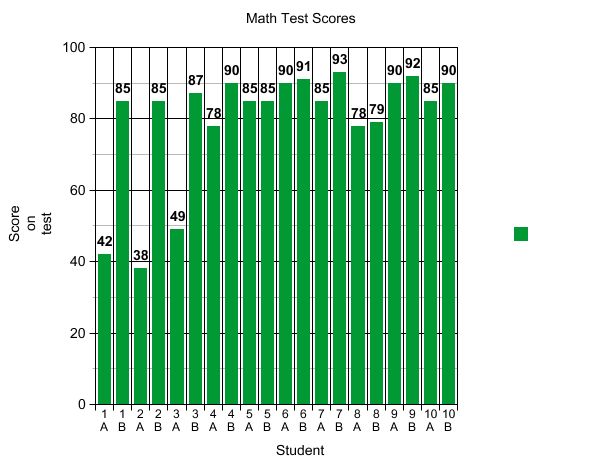 Conclusion: Include the following to close up your lab/experiment.Did you prove or disprove your hypothesis? It is okay if you disproved it.Explain why it happened.Give future plans about this lab/experimentExample: I mostly proved my hypothesis correct because nine out the ten students improved their test score while one student kept the same score. I think this happened because the peppermint made the students become more focused on the questions. In the future I would test the students with chewing gum and with a paper/pencil test verses an online test like NWEA.